Ovoj se Prijavi prilaže:a) Dokaz o broju pasa evidentiranih u Lyscanu (Upisnik kućnih ljubimaca) – potvrda ovlaštene osobe za ulazak u Lyscanb) Opći akt JLS uvjetima i načinu držanja kućnih ljubimaca i načinu postupanja s napuštenim i izgubljenim životinjama te divljim životinjama (ako postoji)c) Ugovor (JLS) ili drugi akt (JLS) o sakupljanju i zbrinjavanju napuštenih i izgubljenih životinja (ako postoji)d) Dokaz o osiguranosti financijskih sredstava Podnositelja za provedbu Zakona o zaštiti životinja  (NN 102/17 i 32/19) (preslika iz proračuna JLS)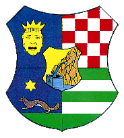 REPUBLIKA HRVATSKAZAGREBAČKA ŽUPANIJAUpravni odjel za poljoprivredu, ruralni razvitak i šumarstvoUlica grada Vukovara 72/V, 10000 ZagrebTel: 01/6009-413, 6009-426, Fax: 01/6009-474g.zupanac@zagrebacka-zupanija.hr www.zagrebacka-zupanija.hr            REPUBLIKA HRVATSKAZAGREBAČKA ŽUPANIJAUpravni odjel za poljoprivredu, ruralni razvitak i šumarstvoUlica grada Vukovara 72/V, 10000 ZagrebTel: 01/6009-413, 6009-426, Fax: 01/6009-474g.zupanac@zagrebacka-zupanija.hr www.zagrebacka-zupanija.hr            REPUBLIKA HRVATSKAZAGREBAČKA ŽUPANIJAUpravni odjel za poljoprivredu, ruralni razvitak i šumarstvoUlica grada Vukovara 72/V, 10000 ZagrebTel: 01/6009-413, 6009-426, Fax: 01/6009-474g.zupanac@zagrebacka-zupanija.hr www.zagrebacka-zupanija.hr            REPUBLIKA HRVATSKAZAGREBAČKA ŽUPANIJAUpravni odjel za poljoprivredu, ruralni razvitak i šumarstvoUlica grada Vukovara 72/V, 10000 ZagrebTel: 01/6009-413, 6009-426, Fax: 01/6009-474g.zupanac@zagrebacka-zupanija.hr www.zagrebacka-zupanija.hr            REPUBLIKA HRVATSKAZAGREBAČKA ŽUPANIJAUpravni odjel za poljoprivredu, ruralni razvitak i šumarstvoUlica grada Vukovara 72/V, 10000 ZagrebTel: 01/6009-413, 6009-426, Fax: 01/6009-474g.zupanac@zagrebacka-zupanija.hr www.zagrebacka-zupanija.hr            Obrazac - JLSmjera označavanja pasaPRIJAVNI OBRAZAC ZA
PROGRAM KONTROLE POPULACIJE NAPUŠTENIH PASA NA PODRUČJU ZAGREBAČKE ŽUPANIJEU 2019. GODINIPRIJAVNI OBRAZAC ZA
PROGRAM KONTROLE POPULACIJE NAPUŠTENIH PASA NA PODRUČJU ZAGREBAČKE ŽUPANIJEU 2019. GODINIPRIJAVNI OBRAZAC ZA
PROGRAM KONTROLE POPULACIJE NAPUŠTENIH PASA NA PODRUČJU ZAGREBAČKE ŽUPANIJEU 2019. GODINIPRIJAVNI OBRAZAC ZA
PROGRAM KONTROLE POPULACIJE NAPUŠTENIH PASA NA PODRUČJU ZAGREBAČKE ŽUPANIJEU 2019. GODINIPRIJAVNI OBRAZAC ZA
PROGRAM KONTROLE POPULACIJE NAPUŠTENIH PASA NA PODRUČJU ZAGREBAČKE ŽUPANIJEU 2019. GODINIPRIJAVNI OBRAZAC ZA
PROGRAM KONTROLE POPULACIJE NAPUŠTENIH PASA NA PODRUČJU ZAGREBAČKE ŽUPANIJEU 2019. GODINI(popunjava pisarnica Zagrebačke županije)1. OPĆI PODACI O PODNOSITELJU PRIJAVE1. OPĆI PODACI O PODNOSITELJU PRIJAVE1. OPĆI PODACI O PODNOSITELJU PRIJAVE1. OPĆI PODACI O PODNOSITELJU PRIJAVE1. OPĆI PODACI O PODNOSITELJU PRIJAVE1. OPĆI PODACI O PODNOSITELJU PRIJAVE1. OPĆI PODACI O PODNOSITELJU PRIJAVE1. OPĆI PODACI O PODNOSITELJU PRIJAVE1. OPĆI PODACI O PODNOSITELJU PRIJAVE1. OPĆI PODACI O PODNOSITELJU PRIJAVE1. OPĆI PODACI O PODNOSITELJU PRIJAVE1. OPĆI PODACI O PODNOSITELJU PRIJAVE1. OPĆI PODACI O PODNOSITELJU PRIJAVE1. OPĆI PODACI O PODNOSITELJU PRIJAVE1. OPĆI PODACI O PODNOSITELJU PRIJAVE1. OPĆI PODACI O PODNOSITELJU PRIJAVE1. OPĆI PODACI O PODNOSITELJU PRIJAVE1. OPĆI PODACI O PODNOSITELJU PRIJAVE1. OPĆI PODACI O PODNOSITELJU PRIJAVE1. OPĆI PODACI O PODNOSITELJU PRIJAVE1. OPĆI PODACI O PODNOSITELJU PRIJAVE1. OPĆI PODACI O PODNOSITELJU PRIJAVE1. OPĆI PODACI O PODNOSITELJU PRIJAVE1. OPĆI PODACI O PODNOSITELJU PRIJAVE1. OPĆI PODACI O PODNOSITELJU PRIJAVE1. OPĆI PODACI O PODNOSITELJU PRIJAVE1. OPĆI PODACI O PODNOSITELJU PRIJAVE1. OPĆI PODACI O PODNOSITELJU PRIJAVE1. OPĆI PODACI O PODNOSITELJU PRIJAVE1. OPĆI PODACI O PODNOSITELJU PRIJAVE1. OPĆI PODACI O PODNOSITELJU PRIJAVE1. OPĆI PODACI O PODNOSITELJU PRIJAVENaziv podnositelja prijave (JLS)Naziv podnositelja prijave (JLS)Naziv podnositelja prijave (JLS)OIBOIBOIBAdresa (ulica, mjesto, poštanski broj)Adresa (ulica, mjesto, poštanski broj)Adresa (ulica, mjesto, poštanski broj)Telefon/FaxTelefon/FaxTelefon/FaxE-mailE-mailE-mailIBANHRIme, prezime i funkcija odgovorne osobeIme, prezime i funkcija odgovorne osobeIme, prezime i funkcija odgovorne osobe2. NAZIV I OPIS PROJEKTA2. NAZIV I OPIS PROJEKTA2. NAZIV I OPIS PROJEKTA2. NAZIV I OPIS PROJEKTA2. NAZIV I OPIS PROJEKTA2. NAZIV I OPIS PROJEKTA2. NAZIV I OPIS PROJEKTA2. NAZIV I OPIS PROJEKTA2. NAZIV I OPIS PROJEKTA2. NAZIV I OPIS PROJEKTA2. NAZIV I OPIS PROJEKTA2. NAZIV I OPIS PROJEKTA2. NAZIV I OPIS PROJEKTA2. NAZIV I OPIS PROJEKTA2. NAZIV I OPIS PROJEKTA2. NAZIV I OPIS PROJEKTA2. NAZIV I OPIS PROJEKTA2. NAZIV I OPIS PROJEKTA2. NAZIV I OPIS PROJEKTA2. NAZIV I OPIS PROJEKTA2. NAZIV I OPIS PROJEKTA2. NAZIV I OPIS PROJEKTA2. NAZIV I OPIS PROJEKTA2. NAZIV I OPIS PROJEKTA2. NAZIV I OPIS PROJEKTA2. NAZIV I OPIS PROJEKTA2. NAZIV I OPIS PROJEKTA2. NAZIV I OPIS PROJEKTA2. NAZIV I OPIS PROJEKTA2. NAZIV I OPIS PROJEKTA2. NAZIV I OPIS PROJEKTA2. NAZIV I OPIS PROJEKTAUpisati puni naziv projektaUpisati puni naziv projektaUpisati puni naziv projektaBroj pasa za označavanje (mikročipiranje)Broj pasa za označavanje (mikročipiranje)Broj pasa za označavanje (mikročipiranje)Broj pasa evidentiranih u Lyscanu (Upisnik kućnih ljubimaca)Broj pasa evidentiranih u Lyscanu (Upisnik kućnih ljubimaca)Broj pasa evidentiranih u Lyscanu (Upisnik kućnih ljubimaca)Svrha i cilj(evi) projektaSvrha i cilj(evi) projektaSvrha i cilj(evi) projektaOpis projekta s očekivanim rezultatima(ako je predviđen prostor premalen, dostaviti u prilogu)Opis projekta s očekivanim rezultatima(ako je predviđen prostor premalen, dostaviti u prilogu)Opis projekta s očekivanim rezultatima(ako je predviđen prostor premalen, dostaviti u prilogu)Lokacija projektaLokacija projektaLokacija projektaPredviđeni rok početka/završetka projektaPredviđeni rok početka/završetka projektaPredviđeni rok početka/završetka projektaNačin informiranja javnosti o provedbi i rezultatima projekta(ako je predviđen prostor premalen, dostaviti u prilogu)Način informiranja javnosti o provedbi i rezultatima projekta(ako je predviđen prostor premalen, dostaviti u prilogu)Način informiranja javnosti o provedbi i rezultatima projekta(ako je predviđen prostor premalen, dostaviti u prilogu)Ime i prezime voditelja projektaIme i prezime voditelja projektaIme i prezime voditelja projektaTelefon/FaxTelefon/FaxTelefon/FaxE-mailE-mailE-mail3. FINANCIJSKI PLAN PROJEKTA3. FINANCIJSKI PLAN PROJEKTA3. FINANCIJSKI PLAN PROJEKTA3. FINANCIJSKI PLAN PROJEKTA3. FINANCIJSKI PLAN PROJEKTA3. FINANCIJSKI PLAN PROJEKTA3. FINANCIJSKI PLAN PROJEKTA3. FINANCIJSKI PLAN PROJEKTA3. FINANCIJSKI PLAN PROJEKTA3. FINANCIJSKI PLAN PROJEKTA3. FINANCIJSKI PLAN PROJEKTA3. FINANCIJSKI PLAN PROJEKTA3. FINANCIJSKI PLAN PROJEKTA3. FINANCIJSKI PLAN PROJEKTA3. FINANCIJSKI PLAN PROJEKTA3. FINANCIJSKI PLAN PROJEKTA3. FINANCIJSKI PLAN PROJEKTA3. FINANCIJSKI PLAN PROJEKTA3. FINANCIJSKI PLAN PROJEKTA3. FINANCIJSKI PLAN PROJEKTA3. FINANCIJSKI PLAN PROJEKTA3. FINANCIJSKI PLAN PROJEKTA3. FINANCIJSKI PLAN PROJEKTA3. FINANCIJSKI PLAN PROJEKTA3. FINANCIJSKI PLAN PROJEKTA3. FINANCIJSKI PLAN PROJEKTA3. FINANCIJSKI PLAN PROJEKTA3. FINANCIJSKI PLAN PROJEKTA3. FINANCIJSKI PLAN PROJEKTA3. FINANCIJSKI PLAN PROJEKTA3. FINANCIJSKI PLAN PROJEKTA3. FINANCIJSKI PLAN PROJEKTAIzvori financiranja(u apsolutnim i relativnim iznosima)Izvori financiranja(u apsolutnim i relativnim iznosima)Izvori financiranja(u apsolutnim i relativnim iznosima)Izvori financiranja(u apsolutnim i relativnim iznosima)Izvori financiranja(u apsolutnim i relativnim iznosima)Izvori financiranja(u apsolutnim i relativnim iznosima)Vlastita sredstvaVlastita sredstvaVlastita sredstvaVlastita sredstvaVlastita sredstvaVlastita sredstvaVlastita sredstvaVlastita sredstvaVlastita sredstvaVlastita sredstvaVlastita sredstvaVlastita sredstvaknknknknknknknknknkn%%%%Izvori financiranja(u apsolutnim i relativnim iznosima)Izvori financiranja(u apsolutnim i relativnim iznosima)Izvori financiranja(u apsolutnim i relativnim iznosima)Izvori financiranja(u apsolutnim i relativnim iznosima)Izvori financiranja(u apsolutnim i relativnim iznosima)Izvori financiranja(u apsolutnim i relativnim iznosima)Ostalo (što?) _________Ostalo (što?) _________Ostalo (što?) _________Ostalo (što?) _________Ostalo (što?) _________Ostalo (što?) _________Ostalo (što?) _________Ostalo (što?) _________Ostalo (što?) _________Ostalo (što?) _________Ostalo (što?) _________Ostalo (što?) _________knknknknknknknknknkn%%%%Izvori financiranja(u apsolutnim i relativnim iznosima)Izvori financiranja(u apsolutnim i relativnim iznosima)Izvori financiranja(u apsolutnim i relativnim iznosima)Izvori financiranja(u apsolutnim i relativnim iznosima)Izvori financiranja(u apsolutnim i relativnim iznosima)Izvori financiranja(u apsolutnim i relativnim iznosima)Zagrebačka županijaZagrebačka županijaZagrebačka županijaZagrebačka županijaZagrebačka županijaZagrebačka županijaZagrebačka županijaZagrebačka županijaZagrebačka županijaZagrebačka županijaZagrebačka županijaZagrebačka županijaknknknknknknknknknkn%%%%Ukupna vrijednost projekta (kn)Ukupna vrijednost projekta (kn)Ukupna vrijednost projekta (kn)Ukupna vrijednost projekta (kn)Ukupna vrijednost projekta (kn)Ukupna vrijednost projekta (kn)Ukupna vrijednost projekta (kn)Ukupna vrijednost projekta (kn)Ukupna vrijednost projekta (kn)Ukupna vrijednost projekta (kn)Ukupna vrijednost projekta (kn)Ukupna vrijednost projekta (kn)Ukupna vrijednost projekta (kn)Ukupna vrijednost projekta (kn)Ukupna vrijednost projekta (kn)Ukupna vrijednost projekta (kn)Ukupna vrijednost projekta (kn)Ukupna vrijednost projekta (kn)Ukupna vrijednost projekta (kn)Ukupna vrijednost projekta (kn)Ukupna vrijednost projekta (kn)Ukupna vrijednost projekta (kn)Ukupna vrijednost projekta (kn)Ukupna vrijednost projekta (kn)Ukupna vrijednost projekta (kn)Ukupna vrijednost projekta (kn)Ukupna vrijednost projekta (kn)Ukupna vrijednost projekta (kn)Ukupna vrijednost projekta (kn)Ukupna vrijednost projekta (kn)Ukupna vrijednost projekta (kn)Ukupna vrijednost projekta (kn)4. VREDNOVANJE PROJEKTA I PODNOSITELJA4. VREDNOVANJE PROJEKTA I PODNOSITELJA4. VREDNOVANJE PROJEKTA I PODNOSITELJA4. VREDNOVANJE PROJEKTA I PODNOSITELJA4. VREDNOVANJE PROJEKTA I PODNOSITELJAREFERENTNI INTERVALREFERENTNI INTERVALREFERENTNI INTERVALREFERENTNI INTERVALREFERENTNI INTERVALREFERENTNI INTERVALREFERENTNI INTERVALREFERENTNI INTERVALREFERENTNI INTERVALREFERENTNI INTERVALREFERENTNI INTERVALREFERENTNI INTERVALREFERENTNI INTERVALREZULTATREZULTATREZULTATREZULTATREZULTATREZULTATREZULTATREZULTATREZULTATREZULTATREZULTATREZULTATREZULTATREZULTATBroj pasa evidentiranih u LyscanuBroj pasa evidentiranih u LyscanuBroj pasa evidentiranih u LyscanuBroj pasa evidentiranih u LyscanuBroj pasa evidentiranih u LyscanuBroj pasa evidentiranih u Lyscanudo 500501-10001001-20502051-4200≥ 4201do 500501-10001001-20502051-4200≥ 4201do 500501-10001001-20502051-4200≥ 4201do 500501-10001001-20502051-4200≥ 4201do 500501-10001001-20502051-4200≥ 4201do 500501-10001001-20502051-4200≥ 4201do 500501-10001001-20502051-4200≥ 4201do 500501-10001001-20502051-4200≥ 4201do 500501-10001001-20502051-4200≥ 4201do 500501-10001001-20502051-4200≥ 4201do 500501-10001001-20502051-4200≥ 4201do 500501-10001001-20502051-4200≥ 42015432154321543215432154321543215432154321543215432154321543215432154321Donese opći akt JLS o uvjetima i načinu držanja kućnih ljubimaca i načinu postupanja s napuštenim i izgubljenim životinjama te divljim životinjamaDonese opći akt JLS o uvjetima i načinu držanja kućnih ljubimaca i načinu postupanja s napuštenim i izgubljenim životinjama te divljim životinjamaDonese opći akt JLS o uvjetima i načinu držanja kućnih ljubimaca i načinu postupanja s napuštenim i izgubljenim životinjama te divljim životinjamaDonese opći akt JLS o uvjetima i načinu držanja kućnih ljubimaca i načinu postupanja s napuštenim i izgubljenim životinjama te divljim životinjamaDonese opći akt JLS o uvjetima i načinu držanja kućnih ljubimaca i načinu postupanja s napuštenim i izgubljenim životinjama te divljim životinjamaDonese opći akt JLS o uvjetima i načinu držanja kućnih ljubimaca i načinu postupanja s napuštenim i izgubljenim životinjama te divljim životinjamadanedanedanedanedanedanedanedanedanedanedanedane1010101010101010101010101010Ugovor(JLS) ili drugi  akt  (JLS) o sakupljanju i zbrinjavanju napuštenih ili izgubljenih životinjaUgovor(JLS) ili drugi  akt  (JLS) o sakupljanju i zbrinjavanju napuštenih ili izgubljenih životinjaUgovor(JLS) ili drugi  akt  (JLS) o sakupljanju i zbrinjavanju napuštenih ili izgubljenih životinjaUgovor(JLS) ili drugi  akt  (JLS) o sakupljanju i zbrinjavanju napuštenih ili izgubljenih životinjaUgovor(JLS) ili drugi  akt  (JLS) o sakupljanju i zbrinjavanju napuštenih ili izgubljenih životinjaUgovor(JLS) ili drugi  akt  (JLS) o sakupljanju i zbrinjavanju napuštenih ili izgubljenih životinjadanedanedanedanedanedanedanedanedanedanedanedane1010101010101010101010101010Osiguranja financijska sredstva u proračunu JLS za provedbu Zakona o zaštiti životinja  (NN 102/17 I 32/19)Osiguranja financijska sredstva u proračunu JLS za provedbu Zakona o zaštiti životinja  (NN 102/17 I 32/19)Osiguranja financijska sredstva u proračunu JLS za provedbu Zakona o zaštiti životinja  (NN 102/17 I 32/19)Osiguranja financijska sredstva u proračunu JLS za provedbu Zakona o zaštiti životinja  (NN 102/17 I 32/19)Osiguranja financijska sredstva u proračunu JLS za provedbu Zakona o zaštiti životinja  (NN 102/17 I 32/19)Osiguranja financijska sredstva u proračunu JLS za provedbu Zakona o zaštiti životinja  (NN 102/17 I 32/19)do 10.000 kn10.001 kn -30.000 kn ≥30.001 kndo 10.000 kn10.001 kn -30.000 kn ≥30.001 kndo 10.000 kn10.001 kn -30.000 kn ≥30.001 kndo 10.000 kn10.001 kn -30.000 kn ≥30.001 kndo 10.000 kn10.001 kn -30.000 kn ≥30.001 kndo 10.000 kn10.001 kn -30.000 kn ≥30.001 kndo 10.000 kn10.001 kn -30.000 kn ≥30.001 kndo 10.000 kn10.001 kn -30.000 kn ≥30.001 kndo 10.000 kn10.001 kn -30.000 kn ≥30.001 kndo 10.000 kn10.001 kn -30.000 kn ≥30.001 kndo 10.000 kn10.001 kn -30.000 kn ≥30.001 kndo 10.000 kn10.001 kn -30.000 kn ≥30.001 kn1231231231231231231231231231231231231231235. OSTALE INFORMACIJE BITNE ZA PROJEKT6. IZJAVA O TOČNOSTI PODATAKA6. IZJAVA O TOČNOSTI PODATAKA6. IZJAVA O TOČNOSTI PODATAKAJa dolje potpisani, kao odgovorna osoba Podnositelja potvrđujem istinitost navedenih podataka.Ja dolje potpisani, kao odgovorna osoba Podnositelja potvrđujem istinitost navedenih podataka.Ja dolje potpisani, kao odgovorna osoba Podnositelja potvrđujem istinitost navedenih podataka.Ime i prezime_________________________Potpis i pečat_________________________Mjesto i datum_________________________